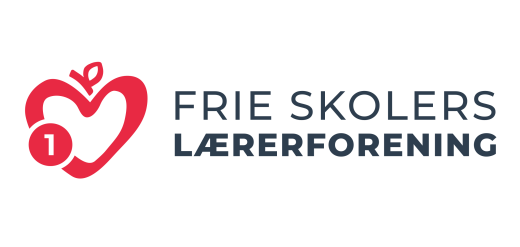 Aalborg SV, 19.01-2022Ordinært KredsbestyrelsesmødePå TeamsTirsdag den 25. januar 2022 kl. 14-16 Indkaldt: Mette Saabye (MS), Allan Simonsen (AS), Sanne Stentoft (SS) Claus Bruun Hosbond og Lars Holm Jensen (LH).ReferatFormaliaVelkomst samt godkendelse af referat og dagsordenOrdstyrer: ASReferent: SSInfopunkter - skriftligt:Kredsen siden sidst (BILAG-L)Antal medlemmer i kredsen v/LH
Der er godt 1250 medlemmer i kreds 1. Der er normalt sæsonudsving omkring årsskifte og skoleårsskifte.Nye TR v/LH
Orientering.Aftalte møder på skoler v/AS og LH
Orientering om aftaler samt opfølgning på afholdte møder. Rundringning nye medlemmer og nye TR (BILAG-L)Politik:HB-dagsorden (BILAG-L)
HB arbejder på at få flere TR på skoler, og de fleste af tiltagene er allerede implementerede i kreds 1.
Politik vedr. 10. klasse på de frie skoler, der gerne fortsat må være et bredt alment tilbud, hvor de, der ikke er klar til ungdomsuddannelse efter 9., kan få mulighed for at tage et 10. skoleår. 
Det bør ikke være formålet med at tage  en 10. klasse at få eleverne ind på en erhvervsuddannelse. Det vigtigste er, eleverne tager et kvalificeret valg af ungdomsuddannelse. 10. klasse er en investering, der giver et lavere frafald på ungdomsuddannelserne. 
Udvikling i kredsen:Henvendelse til medlemmer uden TR - orientering ved ALSI og LAHO (BILAG-L)
Der har været afholdt et møde med konsulent og kreds 3, hvor der blev udvekslet erfaringer vedr. skoler uden TR. 
Det udmøntede i, at der afholdes et arrangement med at få arbejdstiden ind med skeer – et arrangement, der viser godere ved at få en TR. Disse arrangementer forestilles afholdt i Viborg og Thy. God ide. Jo flere fra kredsbestrelsen, der deltager, jo bedre. Eventuelt kan det få flere til at ønske et medlemshvervningsmøde på skolen. Det forsøges at lægge arrangementet i Viborg d. 8/3, 9/3 eller 5/4.
TR6/TR-træf/TRE/GF forår 2022Status
36 tilmeldt TR-træffet, en enkelt ekstra til generalforsamlingen. Vi håber på flere. Kredsens beretning – drøftelse
Repræsentantskab 2021, skoler uden TR, arbejdstidsaftalen som løftestang, aflyst medlemsarrangement, evt. onlinemøder fx pensionsmøder, organiseringsgrad, kredsbestyrelsen, samarbejde med læreruddannelsen, TR-uddannelse og TR på skoler, der ikke har haft TR før. 
Arbejde med at fastholde TR. 
Beretningen kommer på mødet d. 15. marts.
Diverse medlemsarrangementer - forår 2022Medlemsmøde om Dekorum og loyalitet (evt. i forbindelse med TR-træf efterår 2022?)
Evt. på et TR-træf?Lån & Spar Bank (samarbejde med DLF?)
Hvis DLF har et arrangement, er vi interesserede. Lønnen ind med skeer
Se punkt 5. Trivsel og motivation i lærerfaget
Forestiller vi os placeret midt i kredsen – fx Rold. 
Drift:Kredsbestyrelsen mener - oversigt (BILAG-L)
Bilaget er beregnet til kredsbestyrelsens overblik.
KB mener januar (BILAG-L)
Arbejdstid og TR.  Kommer på hjemmesiden. 
Ajour/bladet, arrangementer/nyt fra K1 v/AS (GF samt møde medlemmer uden TR)
Send en mail til sekretariatet med arrangementerne– bladet. 
Kredshjemmesiden v/ (evt. BILAG-M)
Hvis der er noget, der ikke er på Nemtilmeld, skal MS have besked, så det kan komme på hjemmesiden.
Økonomi v/AS (evt. BILAG-A)
Overskud som forventet pga. aflysninger mv. 
Revisionsmøde d. 9. februar kl. 18. 
Evt.
Kursusudgifter kan være høje, så det kan måske afholde nogle for at deltage. 
Kommende mødedatoer:KB: tirsdag d. 8. februar kl. 16 KlostermarksskolenKB: tirsdag d. 15. marts 14.30TR6/GF/TR-træf: 22.-23. martsTR5: tirsdag d. 29. marts 9-15KB: tirsdag d. 3. maj 15.00KB: tirsdag d. 21. juni 

Der er kaffe til KB 30 minutter før mødestart. 